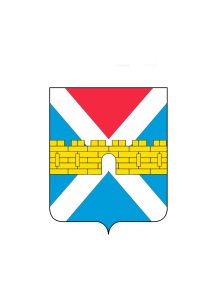 АДМИНИСТРАЦИЯ  КРЫМСКОГО  ГОРОДСКОГО  ПОСЕЛЕНИЯ КРЫМСКОГО РАЙОНАПОСТАНОВЛЕНИЕ   от 14.06.2022                                                                                                                    № 538город КрымскО внесении изменений в постановление администрации Крымского городского поселения Крымского района от 14 марта 2014 г. № 330 «О создании единой комиссии по осуществлению закупок путем проведения конкурсов, аукционов, запросов котировок, запросов предложений»В связи с кадровыми перестановками в администрации Крымского городского поселения Крымского района, п о с т а н о в л я ю:1. Внести изменения в приложение 1 к постановлению администрации Крымского городского поселения Крымского района от 14 марта 2014 г. № 330 «О создании единой комиссии по осуществлению закупок путем проведения конкурсов, аукционов, запросов котировок, запросов предложений» и читать его в новой редакции (приложение).2. Считать утратившим силу приложение к постановлению администрации Крымского городского поселения Крымского района                   от 7 июля 2021 г. № 692 «О внесении изменений в постановление администрации Крымского городского поселения Крымского района                 от 14 марта 2014 г. № 330 «О создании единой комиссии по осуществлению закупок путем проведения конкурсов, аукционов, запросов котировок, запросов предложений».3. Общему отделу (Колесник С.С.) обнародовать настоящее постановление  в  соответствии  с   утверждённым   порядком   обнародования муниципальных правовых актов Крымского городского поселения Крымского района.4. Организационному отделу (Завгородняя Е.Н.) разместить настоящее постановление на официальном сайте администрации Крымского городского поселения Крымского района в сети Интернет.5. Постановление вступает в силу со дня его обнародования.Глава Крымского городского поселения Крымского района						    Я.Г. Будагов